Практическая работа 23Тема: СОЗДАНИЕ ОТЧЕТОВ В СУБД MICROSOFT ACCESSЦель занятия. Изучение информационной технологии создания отчетов в СУБД. Создание отчетов по таблицам базы данных.Задание 23.1. Создать автоотчет по таблице «Поставщики» Порядок работы1.	Откройте программу СУБД Microsoft Access и откройте свою
созданную базу данных. Выберите объект базы — Отчеты. Войди
те в меню Справка, изучите раздел «Создание отчета».2.	Создайте автоотчет (в столбец) по таблице «Поставщики».
Краткая справка. После выбора источника записей и макета(в столбец, ленточный) Мастер создания отчетов создает отчет, который использует все поля источника записей и применяет последний использованный автоформат.Выберите объект базы — Отчеты. Нажмите кнопку Создать, в открывшемся окне Новый отчет выберите вид отчета «Автоотчет: ленточный» (рис. 23.1). В качестве источника данных выберите таблицу «Культурная программа». Нажмите кнопку ОК и дождитесь окончания работы Мастера создания отчетов.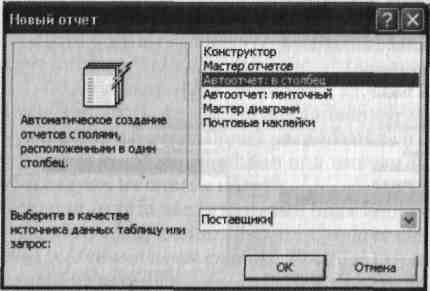 Рис. 23.1. Создание автоотчета в столбец3. Просмотрите отчет в режиме предварительного просмотра. 11ерейдите в режим Конструктор и посмотрите, как выглядит отчет в этом режиме.Сохраните отчет под именем «Поставщики».Задание 23.2. Создать отчет по таблице «Товары» с помощью Мастера создания отчетовКраткая справка. Мастер задает подробные вопросы об источниках записей, полях, макете, требуемых форматах и создает отчет па основании полученных ответов.Выберите объект базы — Отчеты. Нажмите кнопку Создать, и открывшемся окне Новый отчет выберите вид создания отчета «Мастер отчетов». В качестве источника данных выберите таблицу «Товары», выберите поля Описание товара и Цена (рис. 23.2), задайте сортировку по полю Цена, вид макета — в столбец.Посмотрите вид готового отчета в режиме Предварительный просмотр. Примерный вид отчета приведен на рис. 23.3. Сохраните отчет под именем «Товары».Задание 23.3. Создать отчет в режиме Конструктор по таблице •Филиал фирмы»В режиме Конструктор создайте отчет по таблице «Филиал фирмы» с заголовком «Штатное расписание» и полями Фамилия, Имя, Ставка. В отчет введите суммарное и среднее значения, а также максимальное и минимальное значения по полю Ставка.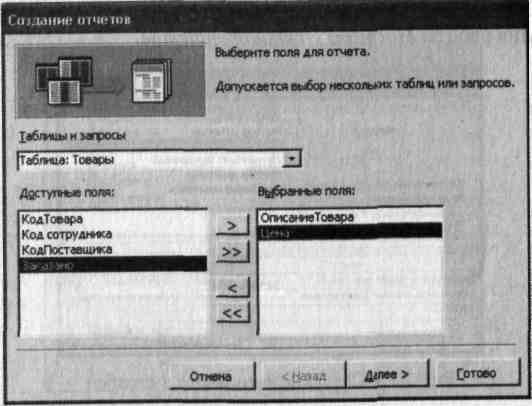 Рис. 23.2. Выбор полей при создании отчета Мастером создания отчетовТовары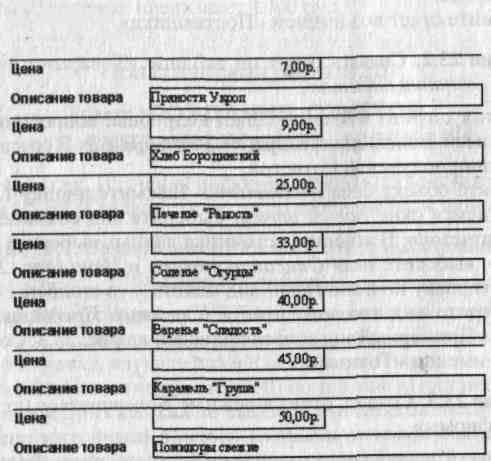 Рис. 23.3. Вид отчета в столбецПорядок работы1.  Выберите объект базы — Отчеты. Нажмите кнопку Создать, в открывшемся окне Новый отчет выберите вид создания отчета — Конструктор. В качестве источника данных выберите таблицу «Филиал фирмы».2.  Добавьте заголовок и примечание отчета (Вид/Заголовок-Примечание). В область Заголовка введите надпись «Штатное расписание», используя кнопку Надпись (Аа) панели элементов: шрифт — Arial, размер — 16, полужирный курсив (рис. 23.4).3.  В верхнем колонтитуле сделайте надписи по именам полей шрифтом по умолчанию. Имена полей расположите в одну строку.4.  В области данных соответственно под именами расположите поля (их удобнее брать из списка полей).5.  В примечании отчета введите новые поля кнопкой Поле (аб). Имена полей задайте следующие: Итого:, Средняя ставка, Максимальная ставка и Минимальная ставка. Введите формулы для расчета, как показано на рис. 23.4:•    для расчета поля Итого введите = Sum ([Ставка]);•    для расчета поля Средняя ставка введите = Avg([Ставка]);•    для расчета поля Максимальная ставка введите = Мах([Ставка]);•    для расчета поля Минимальная ставка введите = Мт([Ставка]).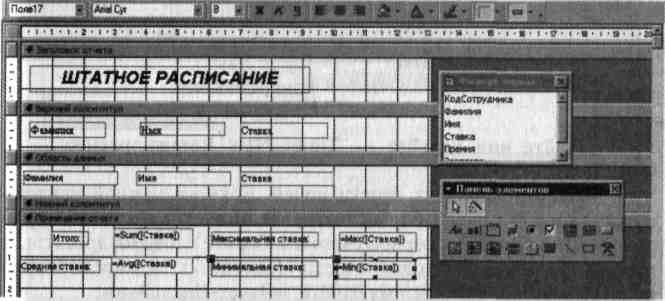 Рис. 23.4. Создание отчета в режиме КонструкторПосмотрите вид готового отчета в режиме Предварительный просмотр. Сохраните отчет под именем Штатное расписание.Задание 23.4. Создать почтовые наклейки по таблице «Сотрудники фирмы»1.  Выберите объект базы — Отчеты. Нажмите кнопку Создать, в открывшемся окне Новый отчет выберите вид отчета — «Почтовые наклейки». В качестве источника данных выберите таблицу «Сотрудники фирмы».2.  В открывшемся окне Создание наклеек выберите:— система единиц — метрическая;— фильтр по изготовителю — A-ONE;— размер наклейки — 42 х 90 mm (рис. 23.5).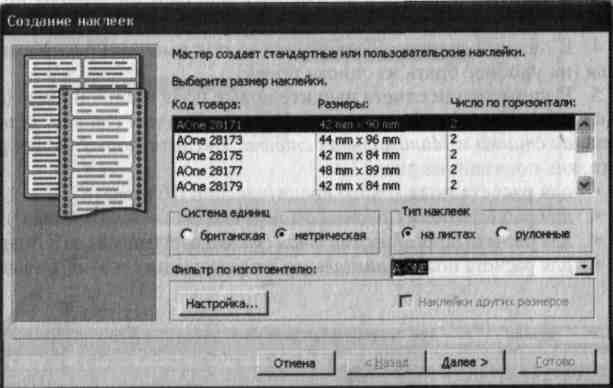 Рис. 23.5. Выбор размера наклеек3.  Задайте вид шрифта — Times New Roman, размер — 12 (рис. 23.6).4.  Выберите поля из списка полей. Если на каждой наклейке нужно вывести определенный текст, введите его в прототип справа от названий полей (на первой строке наберите слово «Адресат:», на второй строке — «Почтовый адрес:») (рис. 23.7). Задайте сортировку по фамилии и введите имя отчета: «Отчет-Наклейки».5.  Просмотрите вид отчета-наклейки в режиме Предварительный просмотр (рис. 23.8) и режиме Конструктор (рис. 23.9).Дополнительные заданияЗадание 23.5. Создать автоотчет (в столбец) по таблице «Друзья и хобби»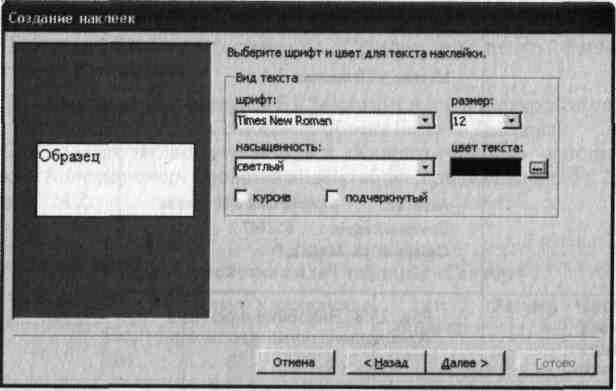 Рис. 23.6. Выбор шрифта и размера текста наклеек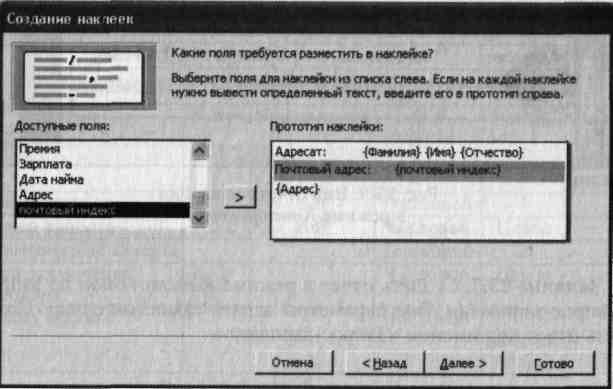 Рис. 23.7 Создание прототипа наклейки.Задание 23.6. Создать отчет с помощью мастера (табличный отчет) по запросу «Запрос-Бухгалтер» со всеми полями. Сохранить отчет под именем «Запрос-Бухгалтер». Просмотреть запрос в режимах Предварительный просмотр и Конструктор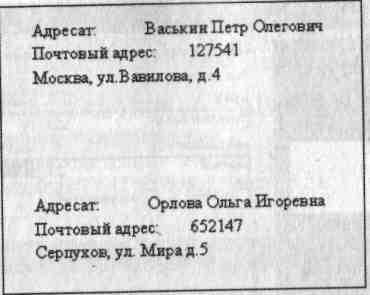 Рис. 23.8. Наклейки в режиме Предварительный просмотр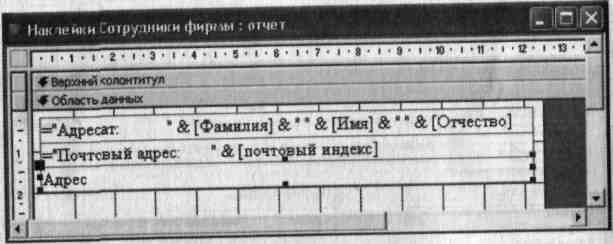 Рис. 23.9. Вид отчета-наклейки в режиме КонструкторЗадание 23.7. Создать отчет в режиме Конструктор по запросу «Запрос-зарплата». Все параметры задать самостоятельно. Сохранить отчет под именем «Запрос-зарплата»